Amino acids to print- Teacher’s FileList of amino acids and the number of times it should be printed ( ), for each student or student group. Print on cardboard if possible (or plastify them). Attach one string on the carboxyl side and one string on the amino side of each amino acid (purple). (2)(3)(1)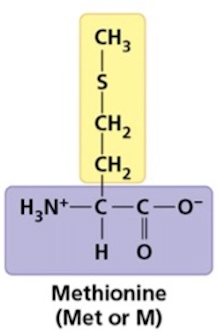 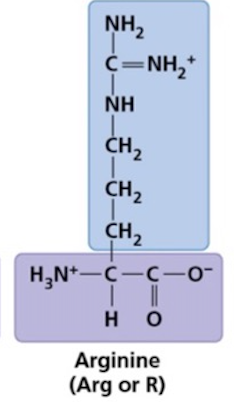 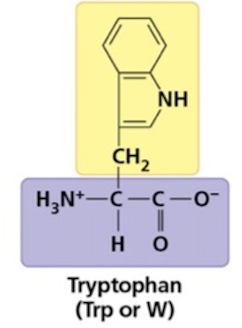 (1)(1)(1)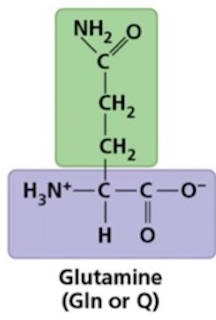 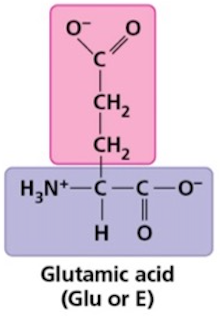 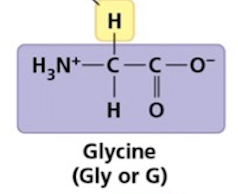 (2)(1)(1)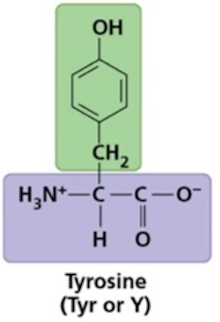 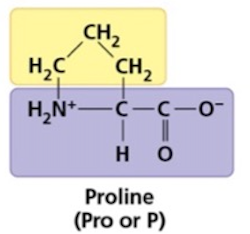 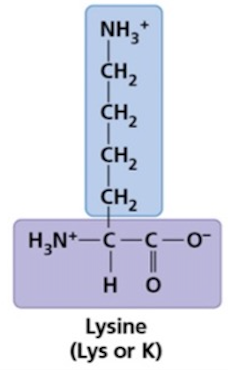 (1)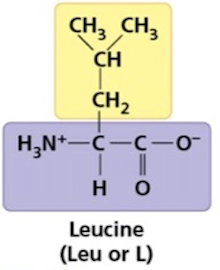 